帆湾海寓全景看房二维码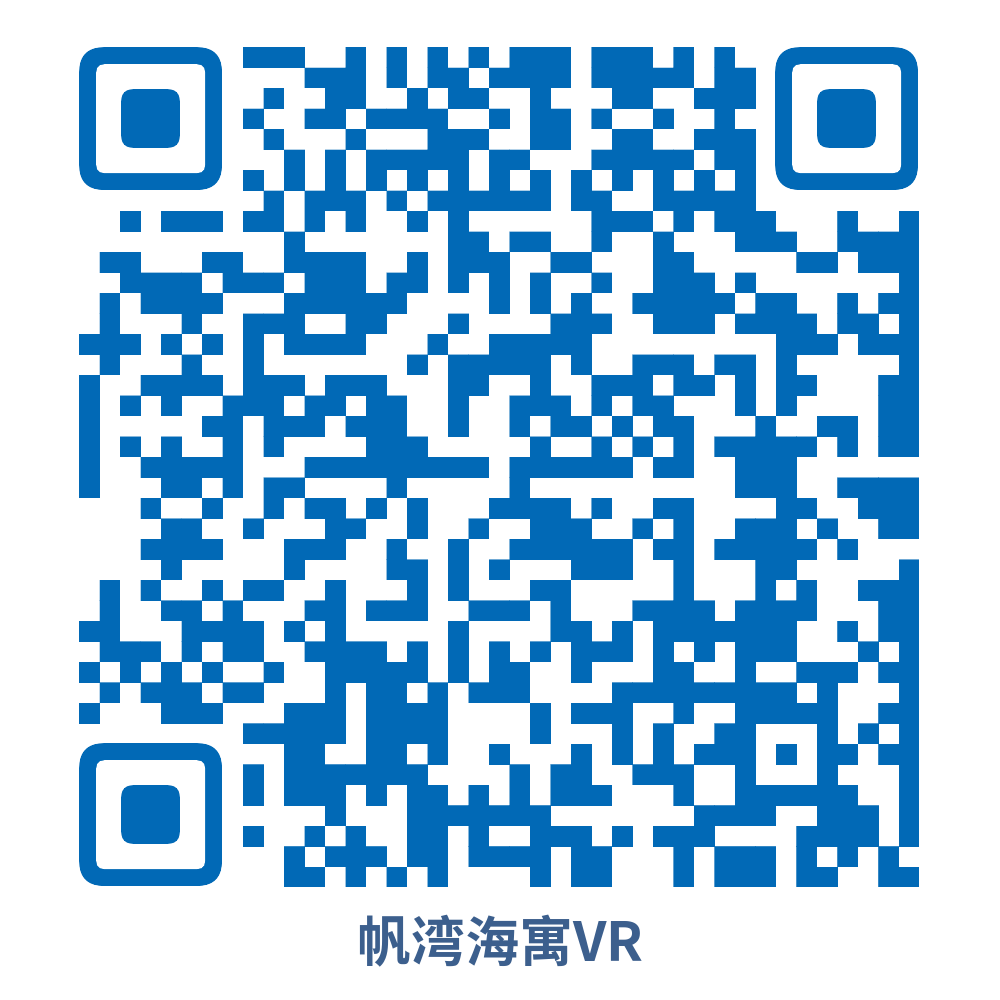 伟城贤德瑞府全景看房二维码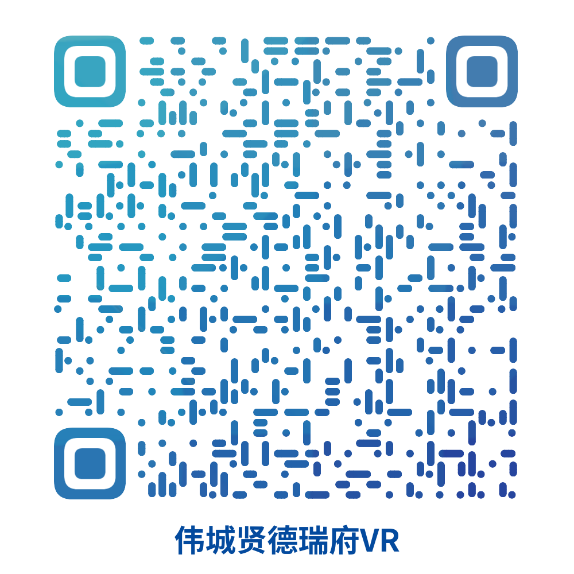 邻里间家园全景看房二维码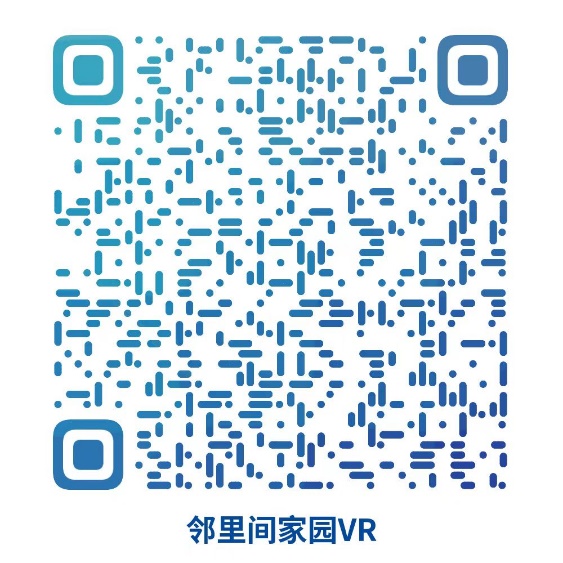 